Uitnodiging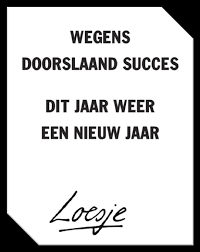 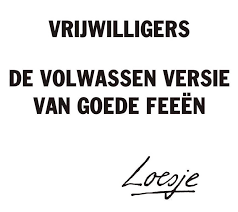 Ledenvergadering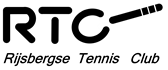 Datum: 19-02-2020Aanvang: 20.00 uurPlaats: ‘t Schoofplak 